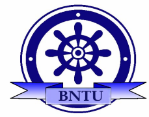 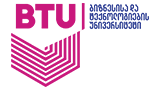 აპლიკანტის განცხადებაბიზნესისა და ტექნოლოგიების უნივერსიტეტისსაკონკურსო კომისიის თავმჯდომარეს განცხადებაკონკურსში მონაწილეობის მიზნით წარმოგიდგენთ კონკურსის მოთხოვნებით განსაზღვრულ დოკუმენტებს:ვადასტურებ, რომ გავეცანი „ბიზნესისა და ტექნოლოგიების უნივერსიტეტის“ ოფიციალურ ვებგვერდზე (www.btu@edu.ge) განთავსებულ კონკურსის ჩატარების წესს და პირობებს.ასევე, ვადასტურებ თანხმობას, რომ კონკურსის წინასწარი და საბოლოო შედეგების გამოცხადებისას ინფორმაცია ჩემი ვინაობის შესახებ განთავსდეს შპს „ბიზნესისა და ტექნოლოგიების უნივერსიტეტის“ ოფიციალურ ვებგვერდზე (www.btu.edu.ge).მოქალაქე(სახელი, გვარი)პირადი №პირადობის მოწმობის/ პასპორტის №მისამართისაკონტაქტო ტელ.e-mailგავეცანი განცხადებას შპს „ბიზნესისა და ტექნოლოგიების უნივერსიტეტში“ აკადემიურ თანამდებობაზე არჩევის  ღია  კონკურსის ჩატარების შესახებ.  მსურს მივიღო მონაწილეობა გამოცხადებულ კონკურსშიგავეცანი განცხადებას შპს „ბიზნესისა და ტექნოლოგიების უნივერსიტეტში“ აკადემიურ თანამდებობაზე არჩევის  ღია  კონკურსის ჩატარების შესახებ.  მსურს მივიღო მონაწილეობა გამოცხადებულ კონკურსშიაკადემიური თანამდებობის დასაკავებლად,(პროფესორის, ასოცირებული პროფესორის, ასისტენტ-პროფესორის, ასისტენტის)აკადემიური თანამდებობის დასაკავებლად,(საკონკურსო ვაკანსიის სფერო)(საკონკურსო ვაკანსიის სფერო)1. „კონკურსანტის ანკეტა“;  2.  …  ;  3. …ხელმოწერა:ხელმოწერა:თარიღიინფორმაცია საბუთების რეგისტრაციის შესახებინფორმაცია საბუთების რეგისტრაციის შესახებ№ სარეგისტრაციო ჟურნალის მიხედვით  № სარეგისტრაციო ჟურნალის მიხედვით  თარიღისაბუთები მიიღოსაბუთები მიიღოსახელი, გვარისახელი, გვარიხელმოწერა